Гуманитарный проект  управления спорта и туризма Новогрудского районного исполнительного комитета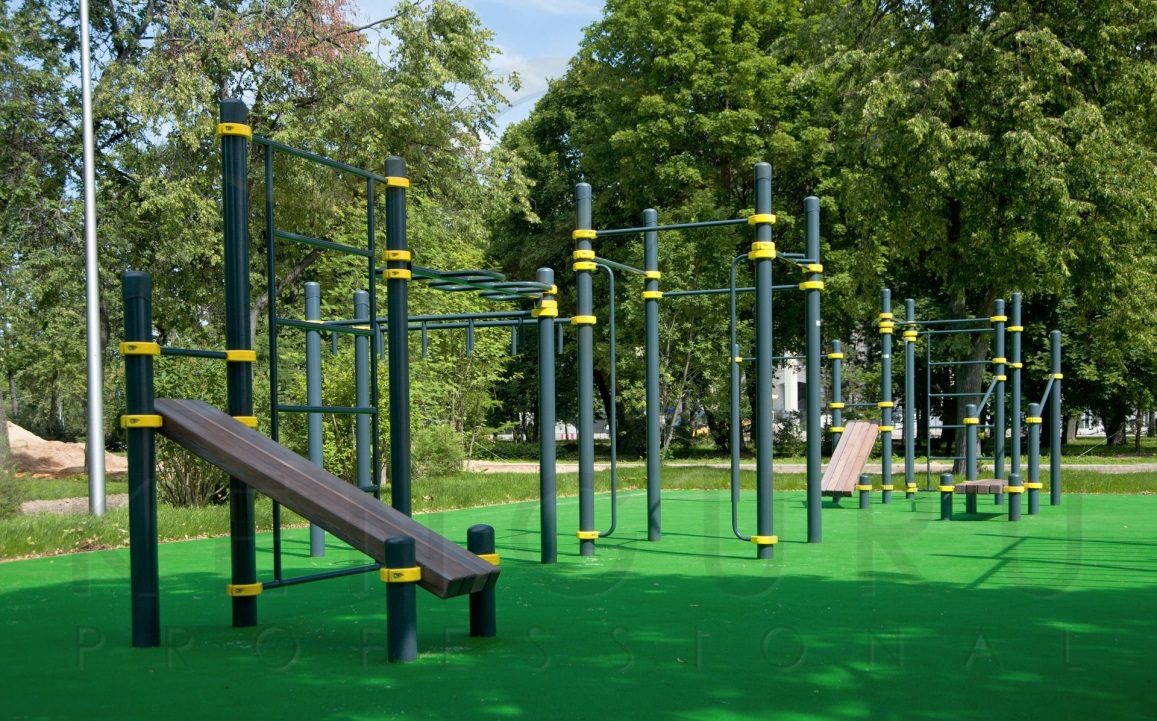 Наименование проекта: «Воркаут»Срок реализации проекта: 3 месяцаОрганизация – заявитель, предлагающая проект: управление спорта и туризма Новогрудского районного исполнительного комитетаЦели проекта: Создать материально-техническую базу, способствующую популяризации здорового образа жизни среди жителей Новгородского районаЗадачи, планируемые к выполнению в рамках реализации проекта:пропаганда здорового образа жизни;развитие физической активности и укрепление здоровья жителей региона;популяризация занятий спортом на открытом воздухе.Целевая группа: молодежь и взрослые Краткое описание мероприятий в рамках проекта:закупка и установка воркаут-площадки;проведение обучающего семинара для тренеров и преподавателей физкультуры;проведение открытых занятий по воркауту с привлечением ведущих воркаут-спортсменов Беларуси.9. Место реализации проекта: Гродненская область, г. Новогрудок,  учебно-спортивное учреждение «Новогрудская детско-юношеская спортивная школа №1»10. Контактное лицо: Ефремова Татьяна, главный специалист отдела туризма управления спорта и туризма Новогрудского районного исполнительного комитета, 8 029 7466078, tanya-1401@tut.by Будем рады сотрудничеству!A humanitarian project of Sports and tourism department of Novogrudok district executive committee1.	Project title: “Workout”2.	Duration of project implementation: 3 months 3.	The applicant: Sports and tourism department of Novogrudok district executive committee4.	Project objective: Creating a material and technical base for promoting healthy lifestyle among citizens of Novgorod region5.	Tasks planned to be implemented within the framework of the project:• promotion of healthy lifestyle;• development of physical activity and strengthening the citizens’ health;• popularization of outdoor sports.6.	Target group: children and adults7.      Brief description of project activities:purchasing and installation of workout elements;holding a seminar for trainers and physical education teachers;holding open classes on workout with the participation of leading Belarussian workout athletes.9.Project location: Novogrudok, Grodno region, Children and youth sports school №110.Contact person: Tatsiana Efremova, the chief specialist of sports and tourism department of Novogrudok district executive committee, 8 029 7466078, tanya-1401@tut.byWe look forward to collaborating!8. Общий объем финансирования (в долларах США): 21000$8. Общий объем финансирования (в долларах США): 21000$Источник финансированияОбъем финансирования (в долларах США)средства донора 20000софинансирование 10008.Total funding (in US dollars): 21000$8.Total funding (in US dollars): 21000$Source of fundingAmount of financing (dollars USA)sponsor funds: 20000co-financing: 1000